CORPORACIÓN EDUCACIONAL  A&G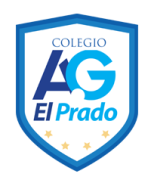 Colegio El PradoCooperativa nº 7029 – PudahuelTeléfonos: 227499500  Profesor(a): Jacqueline France Gómez                                            CURSO: 2° Básico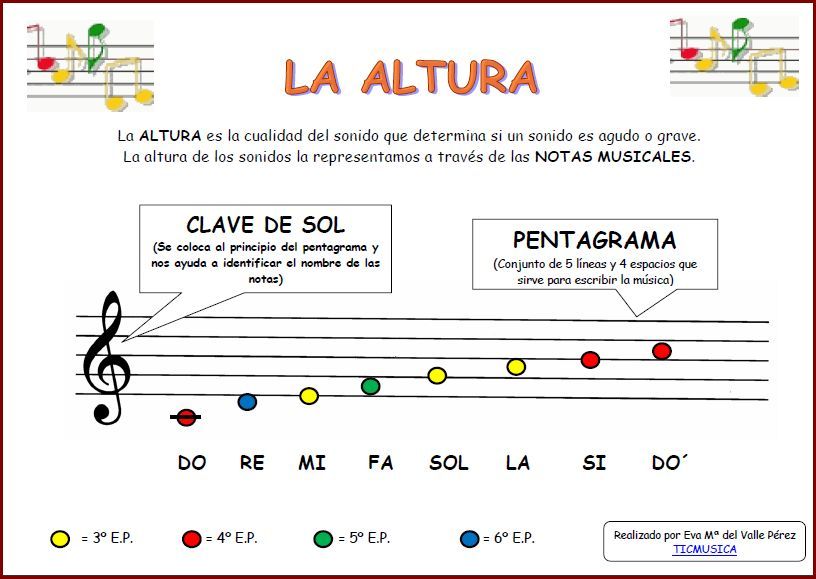 La nota DO, la primera que se encuentra abajo es la más grave y el DO superior es el más agudo.Ahora ejercitaremos con tu voz:1.- DO- RE- MI- FA- SOL-  LA- SI  -DO2.- DO  - SI  -  DO   - SI3.- DO -  MI  -  SI  - DO  -  MI  -  SI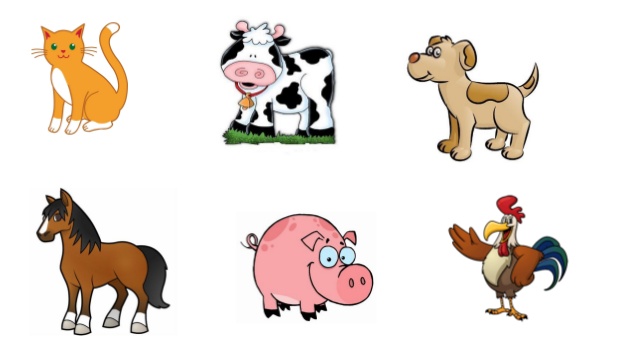 Coloca debajo de cada animal, si su sonido es GRAVE o AGUDO.Obj: Reconocer las cualidades del sonido.